An die Vorsitzendedes KulturausschussesFrau Bettina Szelagüber Herrn Oberbürgermeister Dr. Frank DuddaRathaus HerneGrüne Fraktion Herne   Bahnhofstr. 15a 44623 HerneRolf AhrensFraktionsgeschäftsführerFraktionsgeschäftsstelleBahnhofstr. 15a44623 HerneTel: +49 (2323) 951 000 3fraktion@gruene-herne.dewww.gruene-herne.deHerne, den 21.11.2022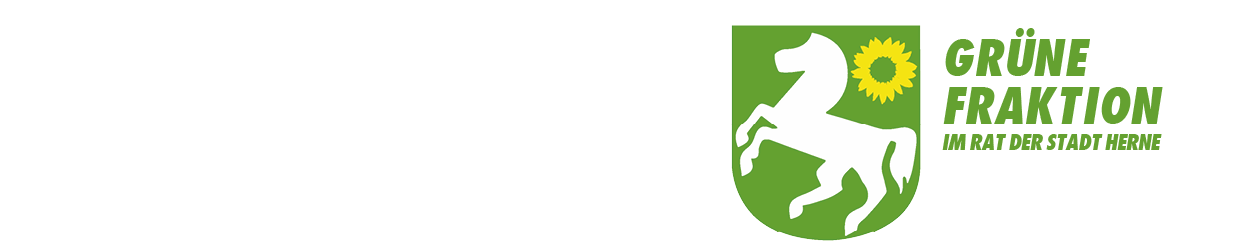 Sachstand Shoah-MahnmalSehr geehrte Frau Vorsitzende,die GRÜNE FRAKTION bittet Sie, diese Anfrage in die Tagesordnung der nächsten Sitzung des Kultur- und Bildungsausschusses aufzunehmen. Bekanntlich lassen sich die Schiebetüren des Shoah-Mahnmals nicht umstandslos öffnen. Begründet ist dies durch die zu geringe Belastbarkeit der Führungsschienen der Schiebetüren. Auf Grundlage einer neuen statischen Berechnung ist eine Metallbaufirma für die Herstellung neuer Führungsschienen angefragt worden. Die Verwaltung hatte angekündigt, dass bis 4.10.2022 ein Ergebnis vorliegen werde. Hierzu stellen wir folgende Fragen:Ist die Firma bereit und in der Lage die Führungsschienen in der benötigten Qualität zu fertigen?Wenn ja, wann ist mit dem Einbau der Schienen zu rechnen?Für die Grüne Fraktion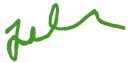 Tina Jelveh